Носырева Татьяна ГригорьевнаМетодическая разработкапо изготовлению колье«Изящное»Творческое объединение«Русские традиционные ремёсла»МАОУ ДОД  ДДТ «Юность»Колье "Изящное"на основе традиционной ажурной бусиныДля изготовления ажурной бусины понадобятся:. лески сечением 0,3мм.;бирюзовый и  немного жемчужно белого бисера № 10; 5 жемчужных бусин диаметром ;65 см. красивого тонкого шнура;10 см. проволоки.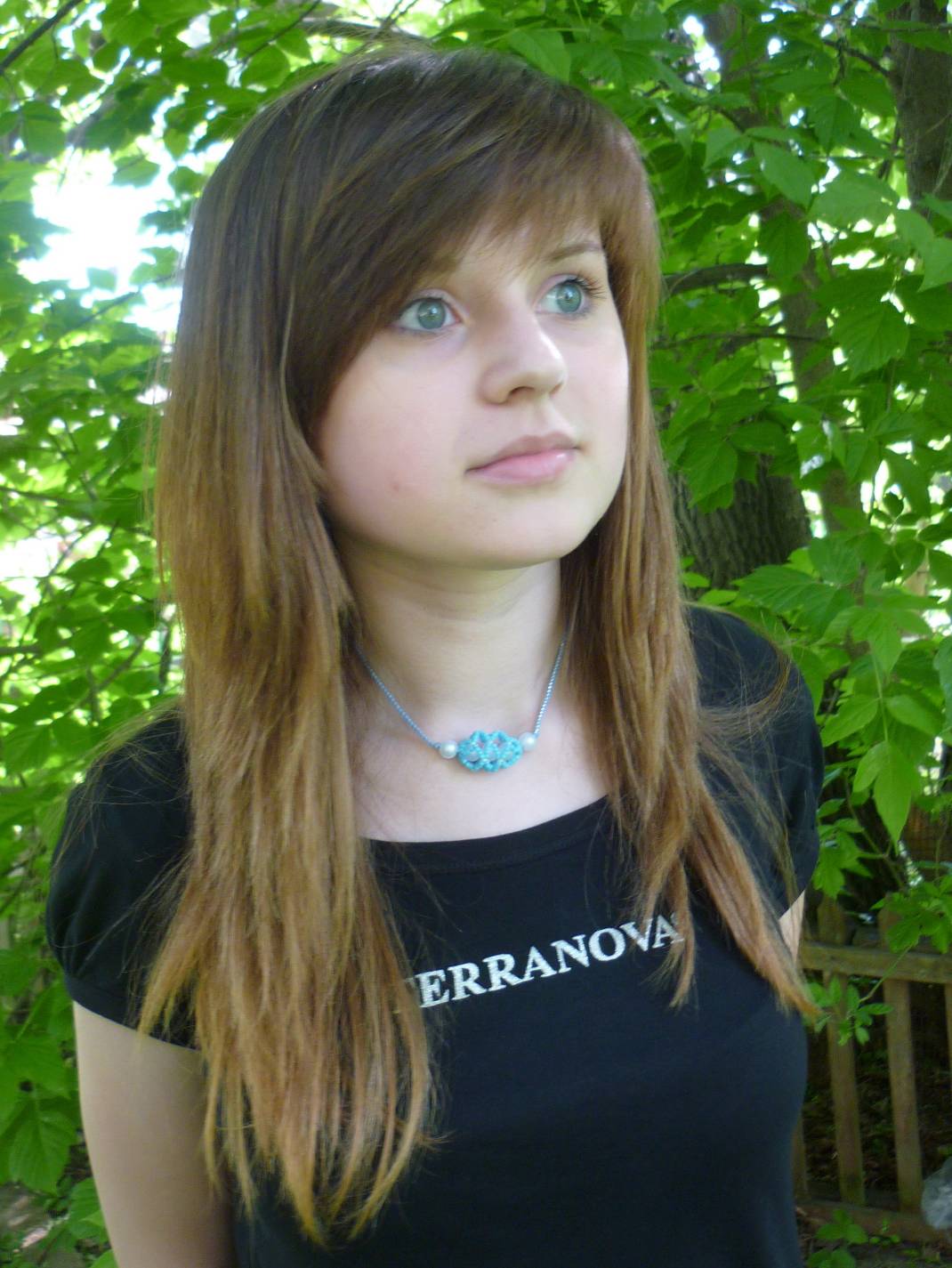 Начинаем выполнение бусины с петель основы. На леску набираем 4 бирюзовых, 1 белую, 4 бирюзовых бисерины (всего 9 шт.), отодвигаем их на середину лески. Еще одну бирюзовую проплетаем в крестик. Одна петля готова. 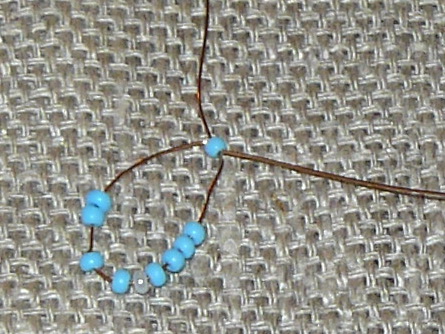 Для второй петли на одну из лесок нанизываем 6 бирюзовых, 1 белую, 4 бирюзовых бисерины и выполняем усложнение в крестик во второй бисерине от первой петли.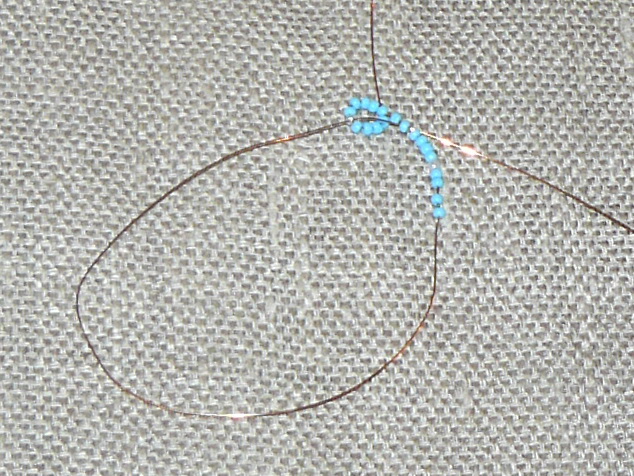 На обе лески набираем по одной бирюзовой бисерине. Еще одну бирюзовую проплетаем в крестик. 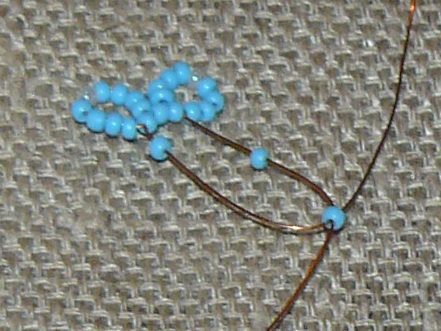 Для завершения третьей петли на обе лески набираем по 4 бирюзовые бисерины, одну белую плетем в крестик.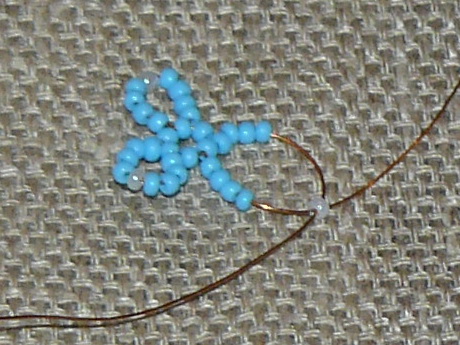 Первый ажурный ряд. На левую леску надеваем 4 бирюзовых, 1 белую, 4 бирюзовых бисерины и вдеваем леску в белую бисерину левой петли.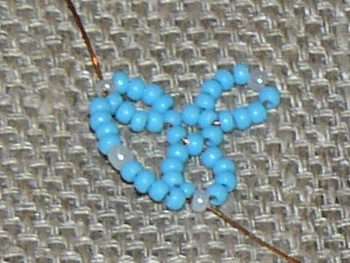 То же выполняем правой леской.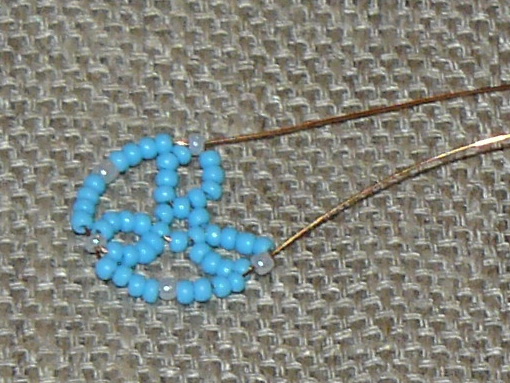 На обе лески нанизываем по 4 бирюзовые бисерины, проплетаем в крестик 1 белую, тем самым завершая первый ажурный ряд.Второй, третий и четвертый ажурные ряды выполняем аналогично первому.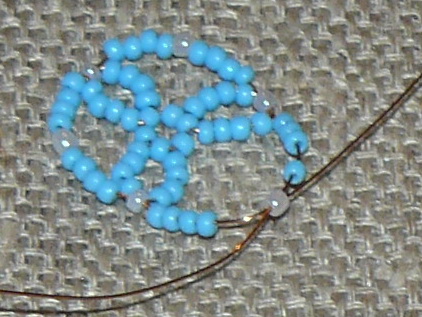 Завершаем бусину тремя петлями. Для первой петли на обе лески набираем по 4 бирюзовые бисерины, одну белую плетем в крестик.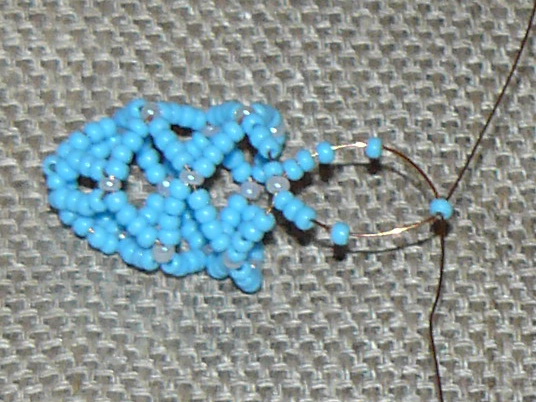 Для второй петли на одну из лесок нанизываем 6 бирюзовых бисерин, продеваем леску в белую бисерину близлежащей дужки в обратном направлении.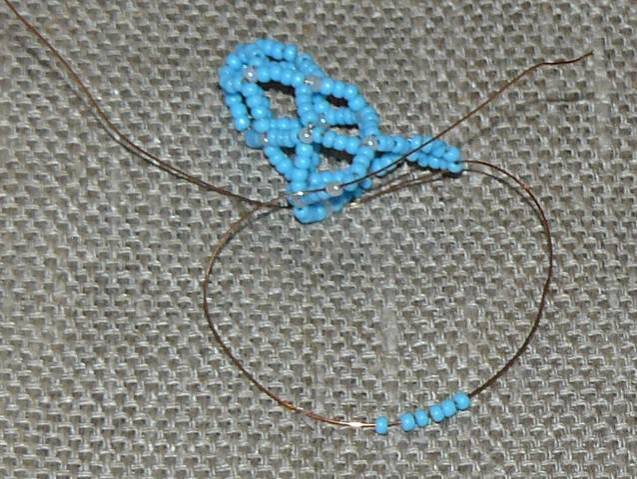 На эту же леску набираем ещё 4 бирюзовые бисерины и выполняем усложнение в крестик во второй бисерине от первой петли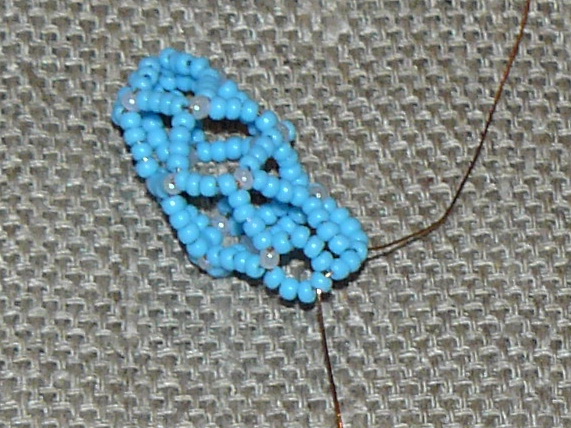 На одну из лесок набираем 1 бирюзовую бисерину. Обе лески связываем между собой 2-3 раза. Лески продеваем в близ лежащие бисерины, лишнее срезаем.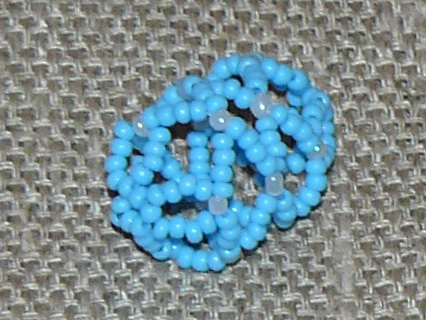 Проволоку перегибаем пополам, в сгиб вдеваем конец шнура. На шнур нанизываем крупную жемчужную бусину и одну сторону ажурной бусины. Выводим проволоку в одну из ажурных ячеек.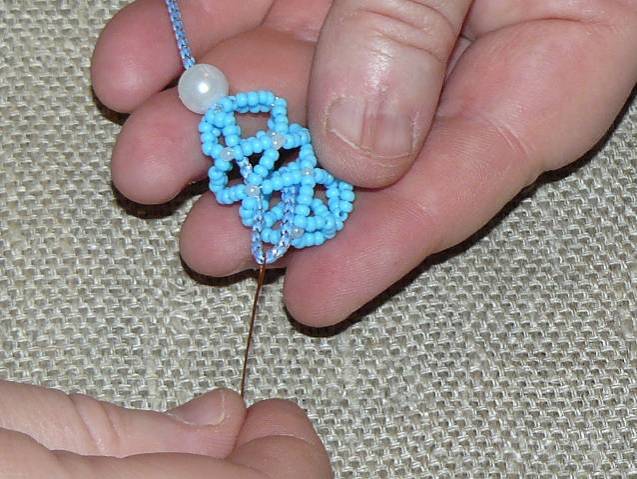 Нанизываем 3 крупных бусины.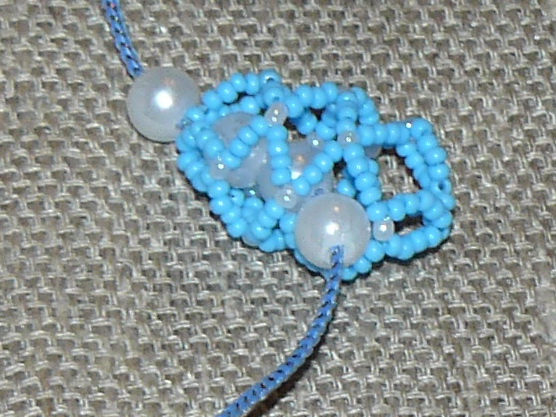 Продеваем проволоку во вторую сторону ажурной бусины из середины. Три крупных бусины располагаем внутри ажурной.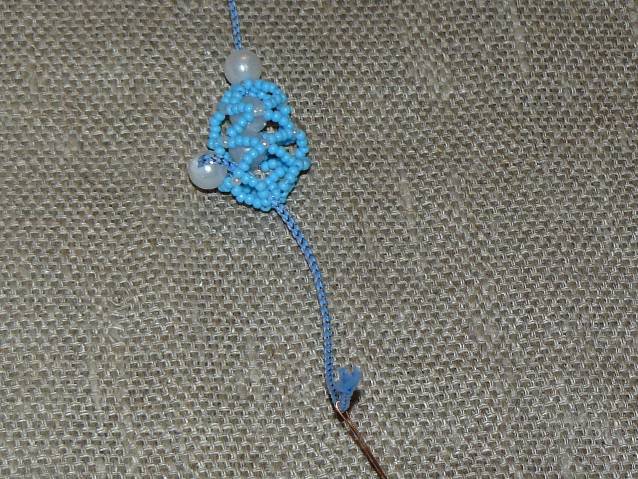 Нанизываем последнюю крупную бусину.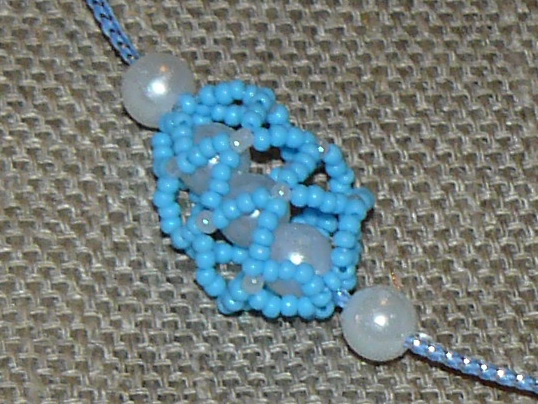 Фиксируем украшение посередине шнура, завязав по  бокам бусин по узлу. Концы шнура можно так же украсить бусинами.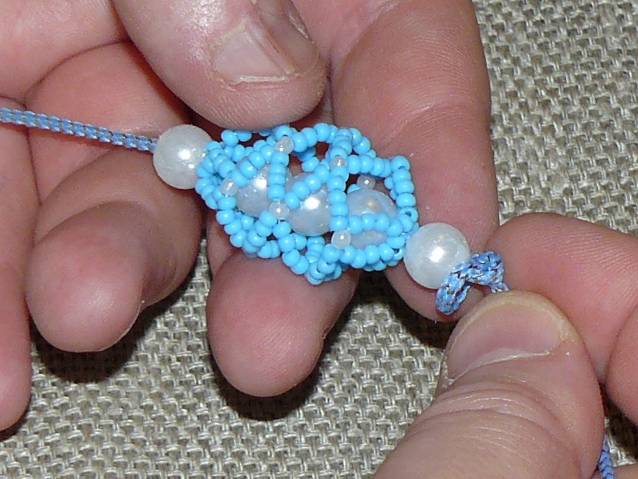 